15.01.1906-11.06.1975г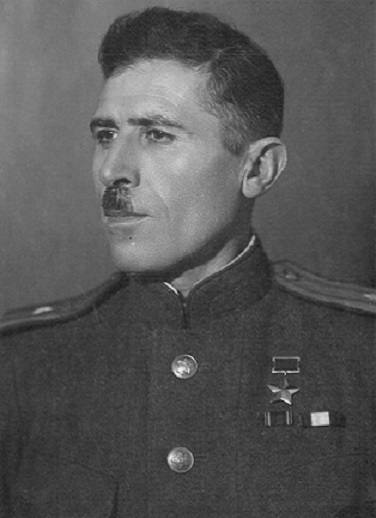 